MODULO RICHIESTA DI PERMESSO PER VISITA SPECIALISTICA / ESAME DIAGNOSTICOAl Dirigente Scolastico Istituto Comprensivo “Campagnano”_l_ sottoscritt 	  	In servizio presso:	sede di Campagnano	sede di Mazzano Romanoin qualità di:	docente – posto comune	docente – sostegno	ATAcon contratto a tempo:	determinato	indeterminatoordine di scuola:	infanzia	primaria	secondariadovrà effettuare una visita specialistica / accertamento diagnostico il giorno   	dalle ore 	alle ore  	presso la struttura:  	sita in   	Per quel giorno il proprio orario di servizio è:  	_l_  sottoscritt 	chiede pertanto di poter fruire di: assenza per malattia per visita specialisticapermesso breve (ART. 16 ccnl) dalle ore 	alle ore  	_l_ sottoscritt	dichiara che non è possibile effettuare la visita o l’accertamento diagnostico in orario compatibile con l’orario di servizio.     _l_  sottoscritt 	dichiara che la visita ha carattere di urgenza in quanto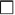 e pertanto non è stato possibile richiederla con i 7 giorni d’anticipo previsti dalla circolare del Dirigente Scolastico prot. 3609 del 2 ottobre 2017.Campagnano,  	FirmaIl Dirigente Scolastico _ 	autorizzanon autorizza